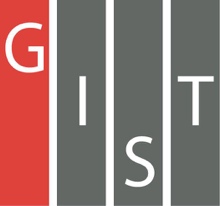 Gwangju Institute of Science and TechnologyOfficial Press Release (https://www.gist.ac.kr/)	Section of	Hyo Jung Kim	Nayeong Lee	Public Affairs	Section Chief	Senior Administrator		(+82) 62-715-2061	(+82) 62-715-2062	Contact Person	Chang-sung Kang, Administrator	for this Article	GIST Business Incubator		(+82) 62-715-6303	Release Date	2019.07.15GIST participates in the 2019 InternationalArtificial Intelligence Exhibition□	GIST (President Kiseon Kim) will participate in the 2019 2019 International Artificial Intelligence Exhibition, which will be held by AI Expo Korea at COEX in Seoul from July 17 to 19, 2019.∘	This event will allow people to learn more about innovations related to the 4th Industrial Revolution as well as strategies for businesses, such as ▲ the future implications of artificial intelligence (AI) ▲ future changes for society and industry ▲ AI technological platforms and solutions ▲ AI based business model ▲ networking opportunities to share information.□	Organizations participating in this AI exhibition which is sponsored by the Ministry if Science and ICT, will include GIST, the National IT Industry Promotion Agency (NIPA), the National Information Society Agency (NIA), the Electronics and Telecommunication Research Institute (ETRI), as well as various companies, organizations, and news media.□	GIST has begun preparations to create the Artificial Intelligence-based Industrial Convergence Complex Project after being selected for a preliminary feasibility study exemption earlier this yeas and has signed a memorandum of understanding (MoU) with the Gwangju Creative Economy Innovation Center and the Korea Artificial Intelligence Association.∘	As part of this project, 51 teams participated in the AI+X Startup Competition from April to June of this year, and 21 teams were selected through an interim document evaluation.□	The 21 teams received AI training and mentoring for three days from June 27 to 29 at GIST, and the teams will support exhibition booths during the 2019 International Artificial Intelligence Exhibition to display. The final results of the competition will be announced at 1:00 pm on July 19.∘	Each team will give a 20-minute presentation with a question and answer session, and 11 teams will be selected to receive awards (10 million won each for the best two teams, 5 million won for the second best four teams, 3 million won for the third place teams) as well as AI Tech certificates.∘	Two teams of GIST students have advanced to the finals and hope to with the competition with their projects: ▲ development of a high-capacity battery using deep learning (college student Eun-gong Ahn majoring in materials science and engineering) ▲ AIoT-based audiovisual analysis solution for intelligent livestock asset management (college student Kwang-myung Jeon majoring in electrical engineering and computer science).□	GIST Business Incubator Section Chief Byung-gwan Cho said, "GIST will provide follow-up support such as training, mentoring, office space, and investment promotion for the 11 winning teams. We plan to find artificial intelligence entrepreneurial team and promising engineers nationwide and linking them with GIST's entrepreneurial support project. GIST will make efforts to contribute to new start-ups and job creation by creating a AI business model for start-ups."⌘